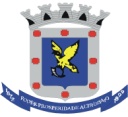 DOCUMENTOS NECESSÁRIOS:REQUER PRÓPRIO DEVIDAMENTE PREENCHIDO;DECLARAÇÃO DE NÃO ACUMULAÇÃO DE CARGOS OU DE ACUMULAÇÃO LEGAL DE CARGOS;CÓPIA DA CERTIDÃO DE NASCIMENTO OU CASAMENTO (CARIMBAR CONFERE COM O ORIGINAL NA UNIDADE DE LOTAÇÃO);CÓPIA DO CPF E RG (CARIMBAR CONFERE COM O ORIGINAL NA UNIDADE DE LOTAÇÃO);CÓPIA DO TÍTULO DE ELEITOR (CARIMBAR CONFERE COM O ORIGINAL NA UNIDADE DE LOTAÇÃO);CÓPIA DO COMPROVANTE DE VOTAÇÃO DA ÚLTIMA ELEIÇÃO – 1º E 2º TURNOS (CARIMBAR CONFERE COM O ORIGINAL NA UNIDADE DE LOTAÇÃO);ÚLTIMO CONTRACHEQUE.